В соответствии со статьей 80 Земельного кодекса Российской Федерации, Распоряжением и.о. главы от 02 декабря 2019 года № 01-04-2228/9 «О фонде перераспределения земель сельскохозяйственного назначения муниципального образования «Ленский район» Республики Саха (Якутия)»:1. Включить земельные участки в фонд перераспределения земель сельскохозяйственного назначения муниципального образования «Ленский район», согласно приложению к настоящему распоряжению.2. Считать утратившими силу:2.1. Распоряжение главы от 13.02.2023г. №01-04-179/3 «О включении земельного участка в фонд перераспределения земель сельскохозяйственного назначения муниципального образования «Ленский район» Республики Саха (Якутия)».3. Разместить настоящее распоряжение на официальном сайте муниципального образования «Ленский район». (Иванская Е.С.)4. Настоящее распоряжение вступает в силу с момента подписания.Муниципальное образование«ЛЕНСКИЙ РАЙОН»Республики Саха (Якутия)Муниципальное образование«ЛЕНСКИЙ РАЙОН»Республики Саха (Якутия)Муниципальное образование«ЛЕНСКИЙ РАЙОН»Республики Саха (Якутия)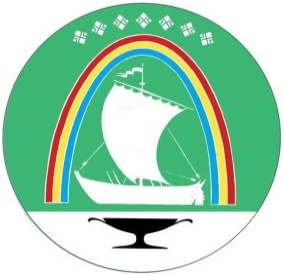 Саха Өрөспүүбүлүкэтин«ЛЕНСКЭЙ ОРОЙУОН» муниципальнайтэриллиитэСаха Өрөспүүбүлүкэтин«ЛЕНСКЭЙ ОРОЙУОН» муниципальнайтэриллиитэ     РАСПОРЯЖЕНИЕ     РАСПОРЯЖЕНИЕ     РАСПОРЯЖЕНИЕ                          Дьаhал                          Дьаhал                          Дьаhал                          Дьаhал                г.Ленск                г.Ленск                г.Ленск                             Ленскэй к                             Ленскэй к                             Ленскэй к                             Ленскэй кот «___» _____________ 2024 года            № _______________________                 от «___» _____________ 2024 года            № _______________________                 от «___» _____________ 2024 года            № _______________________                 от «___» _____________ 2024 года            № _______________________                 от «___» _____________ 2024 года            № _______________________                 от «___» _____________ 2024 года            № _______________________                 от «___» _____________ 2024 года            № _______________________                 О включении земельных участков в фонд перераспределения земель сельскохозяйственного назначения муниципального образования «Ленский район» Республики Саха (Якутия)О включении земельных участков в фонд перераспределения земель сельскохозяйственного назначения муниципального образования «Ленский район» Республики Саха (Якутия)О включении земельных участков в фонд перераспределения земель сельскохозяйственного назначения муниципального образования «Ленский район» Республики Саха (Якутия)О включении земельных участков в фонд перераспределения земель сельскохозяйственного назначения муниципального образования «Ленский район» Республики Саха (Якутия)Глава                                                                                         А.В. Черепанов